Audi A8 50TDI Quattro Leder MatrixLED B & O Dach		GCC001391.740 km01/2020 210 kW 286 PS Außenfarbe SchwarzArt der Farbe MetallisiertOriginalfarbe Mythosschwarz MetallicTüren 4Sitze 5AutomatischGetriebe 8Verschiebung 2.967 cm³Zylinder 6Leergewicht 2,075 kgGerätetyp 4x4Elektro / Diesel (Partikelfilter)Andere Energiequellen Elektrischer StromKraftstoffverbrauch: 5,6 l / 100 km (Kamm)                     6,3 l / 100 km (städtisch)                     5,2 l / 100 km (außerstädtisch)CO2-Emissionen  152 g CO2 / km (Kamm)Emissionsklasse Euro 6d-TEMPKomfort360 ° KammerElektrische FensterheberArmlehneZentralverriegelung ohne SchlüsselKlimaanlageKlimatisierungsautomatik, 4 ZonenTempomatHead-up-DisplayHügelhalterElektrische HeckklappeElektrische SitzverstellungGeteilter RücksitzBeheizte SitzeHelligkeitssensorRegensensorSensoren für Einparkhilfe vorneSensoren für Einparkhilfe hintenNavigationssystemLuftfederungElektrische SeitenspiegelAutomatischer Start / StoppLordosenstützeEinparkhilfe KameraPanoramadachSchiebedachGetönte ScheibenMultifunktionslenkradUnterhaltung / MedienAndroid AutoApple CarPlayAutoradioDigitales AutoradioBluetoothCDBordcomputerWi-Fi-HotspotMP3Volldigitaler MultifunktionsbildschirmSoundsystemIntegriertes Musik-StreamingUSBFreisprecheinrichtungExtraLeichtmetallräderStimmenkontrolleElektrische FeststellbremseAbschlepphakenLenkradhebelUmgebungslichtKatalytischer SchalldämpferSportsitzeSportfahrwerkRückspiegel mit BlendschutzfunktionTouchscreenAllradantriebSicherheitAbsAdaptive GeschwindigkeitsregelungFahrerairbagSeitenairbagsBeifahrer AirbagAirbag hintenKopfairbagDiebstahlschutzTotwinkelmonitorZentralverriegelungFerngesteuerte ZentralverriegelungAutomatische TraktionskontrolleElektronische SpursteuerungESPBi-Xenon-ScheinwerferBlendfreie FahrlichterRichtungslichterVoll-LED-ScheinwerferLED-ScheinwerferXenon-ScheinwerferNebellichterUnterstützte NotbremsungElektronische WegfahrsperreIsofixTageslichtLED-TagfahrlichtVerkehrszeichenerkennungServolenkungDistanzwarnsystemNotrufsystemReifendruckkontrollsystemErmüdungserkennungssystem              Preis exkl MwSt, Inkl Lieferung : 61.190,-€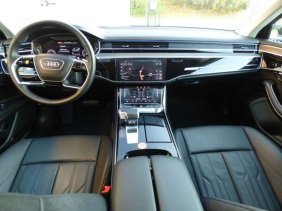 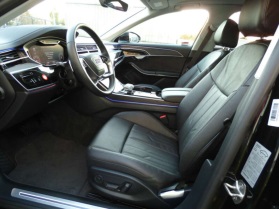 